   PRACA  SEZONOWA  W  PORTUGALII        ZBIORY  MALIN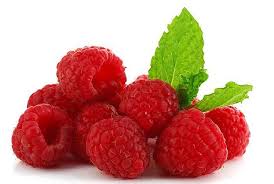 Początek pracy: luty/marzec 2018 r.Zakończenie: maj/czerwiec 2018 r.Miejsce pracy: południe Portugalii (Faro, Tavira, Olhao)Liczba miejsc pracy: 600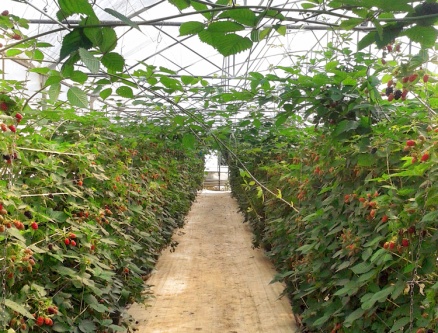 Wymagania: - mile widziane doświadczenie w ogrodnictwie lub rolnictwie - zręczność, sprawność  fizyczna- niekaralność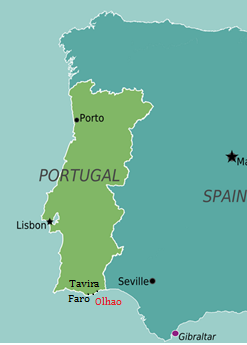 - wykształcenie co najmniej gimnazjalne lub zawodowe- nie jest wymagana znajomość języka obcegoOferta: - zarobki w wysokości 650 – 1050 euro brutto miesięcznie- zapewnione zakwaterowanie (płatne 2 euro dziennie)- możliwość częściowego  wyżywienia na koszt pracodawcy- pomoc w podróży do Portugalii i sprawach administracyjnych- możliwość pracy na innych farmach pracodawcy do listopada 2018 r.  Więcej informacji:Wojewódzki Urząd Pracy w Toruniu, ul. Szosa Chełmińska 30/32, 87-100 Toruńtel. 56 669 39 12, 56 669 39 09, e-mail: eures@wup.torun.plwup.torun.pl/oferty-pracy/oferty-pracy-za-granica/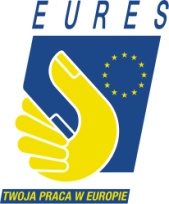 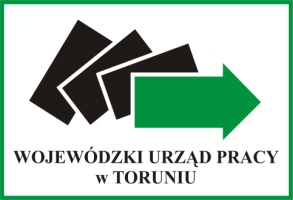 Osoby zainteresowane ofertą proszone są o przesłanie swojego CV 
w języku polskim lub angielskim na powyższy adres 
lub na e-mail: eures@wup.torun.pl . W temacie proszę wpisać: „Praca – Portugalia 2018”. 